        OFFICE OF HAYLEY KIMBLE, LCSW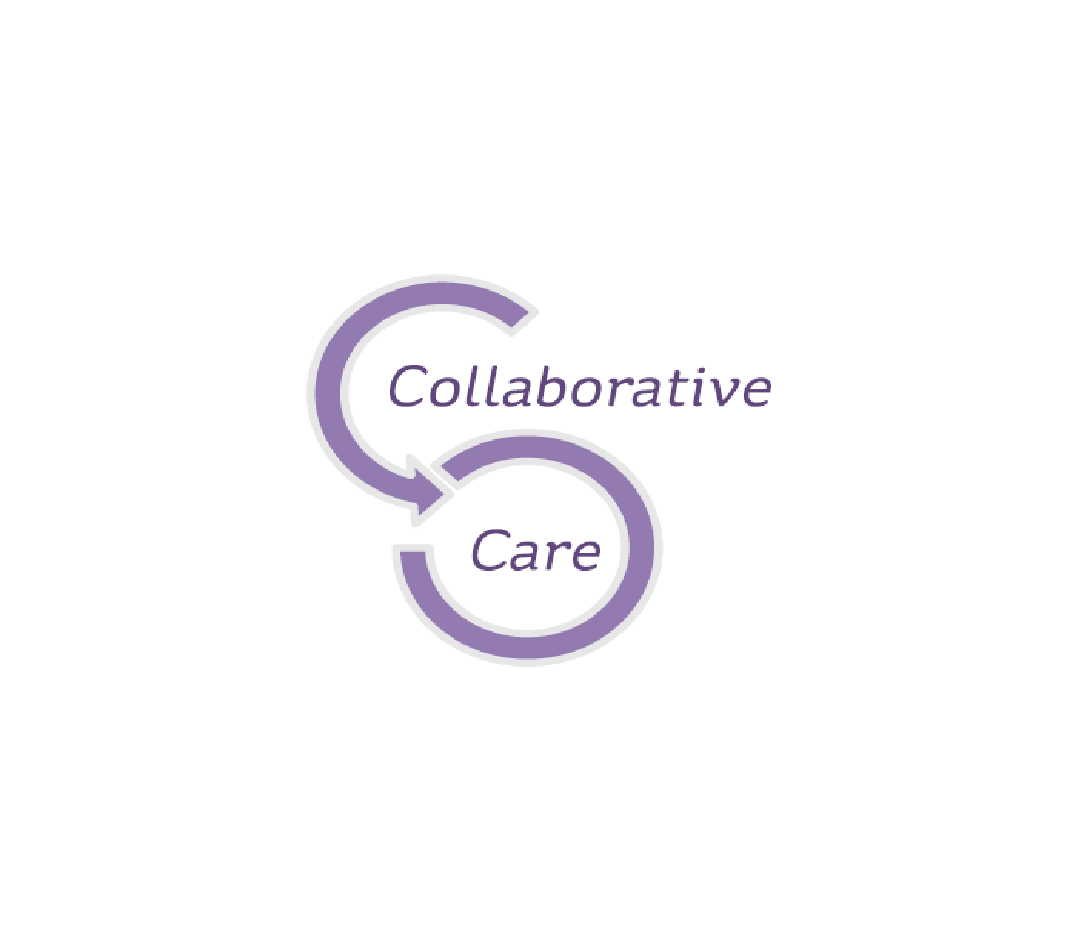 CLIENT INFORMATIONClient Name ___________________________________   Date ______________________Nickname _______________________DOB _______________ Age ________ Sex ________Person completing form___________________________________ Relation to Client____________________Client Address ______________________________________________  City __________________________  State ________ Zip ___________ Phone # ______________________ Other Phone ______________________Email Address______________________________________________________________________________Medical Doctor _________________________________________ Phone ______________________________School___________ _______________________________________________Grade_____________________Teacher/Counselor_________________________________________ Phone____________________________Caregiver Information (Custodial, if child/adolescent client)Name __________________________________________________  Age________ Sex ________ Biological parent____ Adoptive parent____ Foster parent_____ Step-parent_____ Other__________________Address if other than above __________________________________________________________________Work # ___________________________Home #________________________ Cell # _____________________Email ___________________________________________ Indicate preference for messages______________ Employer ______________________________________ Position ____________________________________Additional Caregiver Information (Custodial, if child/adolescent client)Name __________________________________________________  Age________ Sex ________ Biological parent____ Adoptive parent____ Foster parent_____ Step-parent_____ Other__________________Address if other than above __________________________________________________________________Work # ___________________________Home #________________________ Cell # _____________________Email ___________________________________________ Indicate preference for messages______________ Employer ______________________________________ Position ____________________________________Caregiver Information (Non-Custodial if child/adolescent client)Name __________________________________________________ Age________ Sex ________ Biological parent____ Adoptive parent____ Foster parent_____ Step-parent_____ Other__________________Address if other than above __________________________________________________________________Work # ___________________________Home #________________________ Cell # _____________________Email ___________________________________________ Indicate preference for messages______________ Employer ______________________________________ Position ____________________________________In Case of Emergency NotificationName________________________________________ Relation _____________________________________Phone _____________________________________ Other # ________________________________________FAMILY INFORMATIONParent’s Marital Status:  Married ___     Never Married ____     Separated____    Divorced____    Widowed____ If separated or divorced, how long?  ______________Contact with non-custodial parent or custody arrangement if any:  _________________________________________________________________________________________ Any special circumstances in the family situation?  _________________________________________________Briefly describe the problem: ____________________________________________________________________________________________________________________________________________________________ __________________________________________________________________________________________ __________________________________________________________________________________________ Please list individuals living in the home:CONCURRENT MEDICAL PROBLEMS IF ANYAllergies ___________________________________________________________________________________________Medical, Psychiatric or Psychological Treatment (Inpatient and Outpatient) or Psychological TestingSignificant Family Medical and Psychiatric History ________________________________________________________ __________________________________________________________________________________________________ __________________________________________________________________________________________________ __________________________________________________________________________________________________PRACTICE POLICIESHAYLEY KIMBLE, LCSWCancellations without 24 hour notice may be billed at the full session rate for Hayley Kimble, LCSW, which may exceed the insurance company rate. Insurance companies will not pay for missed sessions and payments for these sessions are the responsibility of the client.If a client does not show up for two (2) appointments in a row without notifying the office, it is assumed that the therapist-client relationship has been terminated and must be re-established for further treatment to continue.Telephone calls to clients, family members, doctors, therapists, attorneys, or others may be billed at rates proportionate to time spent for the call.A $35 fee on all returned checks will be charged.If a client or family member damages equipment, furnishings, property, building, or grounds in or around the office of Hayley Kimble, LCSW the client is financially responsible for damage and will make prompt restitution.Any co-payment or fees for service are due at the time of service unless Hayley Kimble, LCSW has agreed upon other arrangements.Confidentiality: Current Texas State laws require that information provided to mental health practitioner be kept confidential.  Therefore, no information will be provided to employers, family, friends, or community persons with the following exceptions:Information about you or what you say during a session will be disclosed to another if, (1) you give me written permission to communicate with someone about our session and/or about the progress you are making in counseling.  This mainly applies to clients whose insurance carrier requires a periodic progress report, to clients who are ordered by the courts to receive counseling, or to clients who desire that I communicate with other professionals such as their physician.  (2) I am ethically and legally obligated to disclose information given to me in confidence if I have reason to believe that a client is (a) likely to harm themselves, (b) likely to harm someone else, and (c) is in any way involved in child abuse.  (3) I can be compelled to testify in a court of law and to disclose information about what you say to me if a judge deems that there is just cause for such testimony and orders such a disclosure.  Parents Please Note: I work with clients of minority age only if their attendance is voluntary.  Since counseling can only succeed in a trusting environment, parents are encouraged to respect their child’s confidentiality and privacy.  I will keep what your child says confidential except as the conditions specified above may apply.  However, parents can be assured that I will encourage their children to share critical information and feeling with them.We/I have read the above, understand each of the items, and consent to follow and abide by them._____________________________________	  ____________________  Signature of patient guardian or adult patient                         date                          Consent for Evaluation/TreatmentWe/ I do hereby consent to therapeutic evaluation/treatment by Hayley Kimble, LCSW._____________________________________	  ____________________  Signature of patient guardian or adult patient                         date                          Acknowledgement of Receipt of Privacy NoticeI have been presented with a copy of Hayley Kimble, LCSW’s Notice of Privacy Policies, detailing how my information may be used and disclosed as permitted under federal and state law.  I understand the contents of the Notice, and I request the following restriction(s) concerning the use of my personal information:___________________________________________________________________________________________ ___________________________________________________________________________________________ ___________________________________________________________________________________________ Further, I permit a copy of this authorization to be used in place of the original, and request payment of medical insurance benefits either to myself or to the party who accepts assignment.  Regulations pertaining to medical assignment of benefits apply.I grant Hayley Kimble, LCSW the permission to use and disclose my Protect Health Information (PHI) to the following people:__________________________________________    _____________________________________________ __________________________________________    _____________________________________________ ______________________________________________         ____________________ Signature of patient, parent or guardian                                                          date                                        If not signed by patient, please indicate relationship to patient (e.g., parent, spouse)Relationship _____________________________________ Witnessed by ________________________________Internal Use OnlyIf patient or patient’s representative refuses to sign acknowledgement of receipt of notice, please document the date and time the notice was presented to the patient and sign below.Presented on (date and time) ___________________________________________________________________By (name and title) ____________________________________________________________________________NOTICE OF PRIVACY POLICIESFORHayley Kimble, LCSWThis notice describes how your medical information may be used and/or disclosed and how you can get access to this information.  Please review this document.  Your privacy is of the utmost importance to us.  The following is our privacy promise to you, our patient.At Hayley Kimble, LCSW, we are committed to preserving, disclosing, and using your protected health information responsibly.  Your privacy is a top priority at our practice.  This Notice applies to all protected health information (PHI) as defined by federal regulations.Understanding Your Health Record/InformationEach time you visit Hayley Kimble, LCSW, a record of your visit is made.  Typically, this record contains your symptoms, examination and test results, diagnoses, treatment, and a plan for future care or treatment.  This information, often referred to as your health or medical record, serves as a:Basis for planning your care and treatmentMeans of communication among the many health professionals who contribute to your careLegal document describing the care you receivedMeans by which you or a third-party payer can verify that services billed were actually providedA source of data for medical researchA source of information for public health officials charged with improving the health of the state and the nationA source of data for our planning and marketingA tool with which we can assess and continually work to improve the care we render and the outcomes we achieveWe wish to help you better understand what is in your record and how your health information will be used and disclosed.  By being open with you, we feel this will ensure accuracy, better understanding who, what, when, where, and why others may access your health information, and make more informed decisions when authorizing disclosure to other parties.Your Health Information RightsPlease realize that your health record is the physical property of Hayley Kimble, LCSW, however, the information belongs to you.  You have the following rights regarding your protected health information (PHI):Obtain a paper copy of this notice of informational practices upon requestInspect and copy your health records as provided for in 45 CFR 164.524Amend your health record as provided in 45 CFR 164.524Obtain an accounting of disclosures of your health information as provided in 45 CFR 164.524Request communications of your health information by alternative means or at alternative locationsRequest a restriction on certain uses and disclosures of your information as provided by 45 CFR 164.524Revoke your authorization to use or disclose health information except to the extent that action has been already been takenOur ResponsibilitiesHayley Kimble, LCSW is required to do the following:Maintain the privacy of your health informationProvide you with this notice as to our legal duties and privacy practices with respect to information we collect and maintain about youAbide by the terms of this noticeNotify you if we are unable to agree to a requested restrictionAccommodate reasonable requests you may have to communicate health information by alternative means or at alternative locations.We reserve the right to change our practices if we feel it is necessary to protect your information.  The new provisions effective for all protected health information (PHI) we maintain will be mailed to you if necessary.  Should our information practices change, we will mail a revised notice to the address you have supplied to us.We will not use or disclose your health information without your authorization, except as described in this notice.  We will also discontinue to use or disclose your health information after we have received a written revocation of the authorization according to the procedures included in the authorization.  This will not affect discloses made in good faith of the original authorization.For More Information or to Report a ProblemIf you have questions, and would like additional information, you may contact the practice’s Privacy Officer.  If you believe your privacy rights have been violated, you can file a complaint with the practice’s Privacy Officer or with the Office for Civil Rights, U.S. Department of Health and Human Services.  We will not take any retaliation for filing a complaint with either the Privacy Officer or the Office for Civil Rights.Office for Civil RightsU.S. Department of Health and Human Services200 Independence Avenue, SWRoom 509F, HHH BuildingWashington, DC 20201Examples of Disclosures for Treatment, Payment and Health OperationsWe will use your health information for treatment:  Information obtained by a nurse, physician, or other member of your health care team will be recorded in your record and use to determine the course of treatment that should work best for you.  Your provider will document in your record his or her expectations of the members of your health care team.  Members of your health care team will then record the actions they took and their observations.  In that way, the provider will know how you are responding to treatment.We will also provide your provider or a subsequent health care provider with copies of various reports that should assist him or her in treating you if you are referred to a specialist or other healthcare provider or in a situation where you are released from treatment.We will use your health information for payment:  A bill may be sent to you or a third-party payer.  The information on or accompanying the bill may include information that identifies you, as well as your diagnoses, procedures, and supplies used.We will use your health information for regular health operations:  Members of the medical staff may use information in your health record to assess the care and outcomes in your case and others like it.  This information will then be used in an effort to continually improve the quality and effectiveness of the healthcare and service we provide.  We may also use your mailing and contact information to send you notices from time to time to get such important notices to you.Calls and Messages:  It is our policy to call our patients to confirm appointments.  Messages may be left on answering machines to this effect.  In the case of a missed appointment, we may call to make sure everyone is all right and to reschedule the appointment for a later date.Business Associates:  There are some services provided in our organization through contacts with business associates.  Examples include; emergency departments, medical laboratories, etc.  When these services are contracted, we may disclose your health information to our business associate so that they can perform the job we have asked them to do and bill you or your third-party payer for services rendered.  To protect your health information, however, we require the business associate to appropriately safeguard your information.Notification:  We may, with your permission, use or disclose information to notify or assist in notifying a family member, personal representative, or another person responsible for your care, your location, and general condition.Communication with family:  Health professionals, using their best judgment, may disclose to a family member, other relative, close personal friend, or any other person you identify, health information relevant to that person’s involvement in your care or payment related to your care.Research:  We may disclose information to researchers when their research has been approved by an institutional review board that has reviewed the research proposal and established protocols to ensure the privacy of your health information.Marketing:  We may contact you to provide appointment reminders or information about treatment alternatives or other health-related benefits and services that may be of interest to you.Food and Drug Administration (FDA):  We may disclose to the FDA health information relative to adverse events with respect to food, supplements, product and product defects, or post marketing surveillance information to enable product recalls, repairs, or replacements.Workers Compensation:  We may disclose health information to the extent authorized by and to the extent necessary to comply with laws relating to workers compensation or other similar programs established by law.Public Health:  As required by law, we may disclose your health information to public health or legal authorities charged with preventing or controlling disease, injury, or disability.Law Enforcement:  We may disclose health information for law enforcement purposes as required by law or in response to a valid subpoena.Federal law makes provision for your health information to be released to an appropriate health oversight agency, public health authority or attorney, provided that a workforce member or business associate(s) believes in good faith that we have engaged in unlawful conduct or have otherwise violated professional or clinical standards and are potentially endangering one or more patients, workers, or the public.HIPAA OverviewHIPAA Privacy and Security Regulations:A Synopsis of the Relevant Mandates of Title II (Administrative Simplification)Health Insurance Portability and Accountability Act of 1996Public Law 104-191In 1996, President Clinton signed the Health Insurance Portability and Accountability Act (HIPAA).  This law mandates action that seeks to:  1) ensure continuity of healthcare coverage for individuals changing jobs; 2) impact on the management of health information; 3) simplify the administration of health insurance; and 4) combat waste, fraud, and abuse in health insurance and health care.Title II:  The Security and Privacy MandatesTitle II of the HIPAA law (also known as Administrative Simplification) includes requirements for ensuring the security and privacy of individuals’ medical information.  The standards aim to maintain the right of individuals to keep private information about themselves.  The Department of Health and Human Services is charged with developing the issuing regulations to address these requirements.  The final privacy rule was released April 14, 2001; compliance is now required by April 2003.  The security rule is being finalized; the released date is expected to be June/July 2001.Protected InformationHIPAA regulations protect medical records and other “individually identifiable health information” (communicated electronically, on paper, or orally) that are created or received by covered health care entities that transmit information electronically.“Individually identifiable health information…” includesany information, including demographic information collected from an individual; andany information that identifies an individual, or could be reasonably believed to identify an individualHIPAA protects “individually identifiable health information” which…relates to the past, present, or future physical or mental health condition of an individual, the provision of health care or the payment for such careis maintained or transmitted, and is (or has been) in electronic formis used or disclosed by covered entitiesWhat is the difference between Security and Privacy?Security – relates to the means (process and technology) by which an entity protects the privacy of health information.  The goals of security measures are to keep information secure, and decrease the means of tampering, destruction, or inappropriate access.  There are four categories of requirements:Administrative Procedures – documented, formal practices to protect dataPhysical Safeguards – protect data from fire, other natural and environmental hazards, and intrusionTechnical Security Services – protect information and control individual access to informationTechnical Security Mechanisms – guard against unauthorized access to data over communications networkPrivacy – refers to the individual’s right to keep certain information private, unless that information will be used or disclosed with his or her permission.  Privacy topics include:Scope of Providers who must ComplyRights of IndividualsConsent/Authorization Issues/Procedures/ProcessesBusiness Associates RequirementsOrganized Health Care ArrangementsNote:  there are civil penalties when entities/individuals violate the privacy rule.  Security and privacy are very intertwined – security ensures privacy.Following is the fee schedule for the psychotherapy services of Hayley Kimble, LCSW. Individual Psychotherapy (90837)                   60 minutes			$120.00.Family Psychotherapy (90847)	             60 minutes			$120.00Initial Intake/Assessment (90791)		60 minutes			$120.00					Phone Consultation 				0-15 minutes			no charge							15 minutes plus		$20.00/ 15 minuteCourt Appearance/Preparation 		60 minutes			$200.00Payment is expected at the time of service in the form of cash, personal check, or credit card. Other payment plans and options may be discussed. You may be able to file for reimbursement from your health insurance company. If you wish to do this, please check your insurance coverage requirements prior to our meeting. Collaborative Care can provide you with a detailed receipt to assist in this process. Appointments not cancelled 24 hours in advance are charged at the regular hourly rate and may not be reimbursed by insurance. NameAgeRelationshipOccupation/SchoolCurrent MedicationsPrescribed By Major IllnessTreating Doctor/DateTherapist or DoctorIssueDates